　　　　　　　　　　　　　　　与薬依頼書(保護者記載用)　　　　　　　　　　　　　　　　　与薬依頼書(保護者記載用)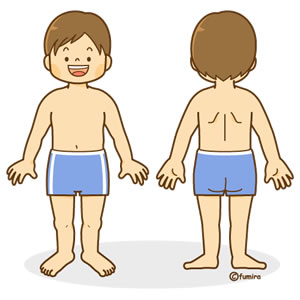 　　　　　　組　　園児名　　　　　　組　　園児名　　　　　　組　　園児名　　　　　　組　　園児名　　　　　　組　　園児名　　　　　　組　　園児名　　　　　　組　　園児名日付／／／／／／病名(主な症状)薬内容薬品名薬品名薬品名薬品名薬品名薬品名薬の種類⓵粉薬・水に溶かす　・そのまま　・その他・食前　(時間：　  　                ）　・食後  (時間：　  　                ）・水に溶かす　・そのまま　・その他・食前　(時間：　  　                ）　・食後  (時間：　  　                ）・水に溶かす　・そのまま　・その他・食前　(時間：　  　                ）　・食後  (時間：　  　                ）・水に溶かす　・そのまま　・その他・食前　(時間：　  　                ）　・食後  (時間：　  　                ）・水に溶かす　・そのまま　・その他・食前　(時間：　  　                ）　・食後  (時間：　  　                ）②シロップ・食前　(時間：　  　                ）・食後  (時間：　  　                ）・食前　(時間：　  　                ）・食後  (時間：　  　                ）・食前　(時間：　  　                ）・食後  (時間：　  　                ）・食前　(時間：　  　                ）・食後  (時間：　  　                ）・食前　(時間：　  　                ）・食後  (時間：　  　                ）③点眼・時間：・時間：・時間：・時間：・時間：④塗り薬・時間：・部位：裏面に記載・時間：・部位：裏面に記載・時間：・部位：裏面に記載・時間：・部位：裏面に記載・時間：・部位：裏面に記載⑤その他保管方法⓵室温　　　　　　　②冷蔵庫　　　　　　➂その他（　　　　　　　　　　      ）⓵室温　　　　　　　②冷蔵庫　　　　　　➂その他（　　　　　　　　　　      ）⓵室温　　　　　　　②冷蔵庫　　　　　　➂その他（　　　　　　　　　　      ）⓵室温　　　　　　　②冷蔵庫　　　　　　➂その他（　　　　　　　　　　      ）⓵室温　　　　　　　②冷蔵庫　　　　　　➂その他（　　　　　　　　　　      ）⓵室温　　　　　　　②冷蔵庫　　　　　　➂その他（　　　　　　　　　　      ）備考＊医師の処方された薬のみお預かりします。（薬の説明書も添付して下さい）＊必ず1回分ずつに分けて下さい。　   くらき永田保育園＊医師の処方された薬のみお預かりします。（薬の説明書も添付して下さい）＊必ず1回分ずつに分けて下さい。　   くらき永田保育園＊医師の処方された薬のみお預かりします。（薬の説明書も添付して下さい）＊必ず1回分ずつに分けて下さい。　   くらき永田保育園＊医師の処方された薬のみお預かりします。（薬の説明書も添付して下さい）＊必ず1回分ずつに分けて下さい。　   くらき永田保育園＊医師の処方された薬のみお預かりします。（薬の説明書も添付して下さい）＊必ず1回分ずつに分けて下さい。　   くらき永田保育園＊医師の処方された薬のみお預かりします。（薬の説明書も添付して下さい）＊必ず1回分ずつに分けて下さい。　   くらき永田保育園　　　　　　組　　園児名　　　　　　組　　園児名　　　　　　組　　園児名　　　　　　組　　園児名　　　　　　組　　園児名　　　　　　組　　園児名　　　　　　組　　園児名日付／／／／／／病名(主な症状)薬内容薬品名薬品名薬品名薬品名薬品名薬品名薬の種類⓵粉薬・水に溶かす　・そのまま　・その他・食前　(時間：　  　                ）　・食後  (時間：　  　                ）・水に溶かす　・そのまま　・その他・食前　(時間：　  　                ）　・食後  (時間：　  　                ）・水に溶かす　・そのまま　・その他・食前　(時間：　  　                ）　・食後  (時間：　  　                ）・水に溶かす　・そのまま　・その他・食前　(時間：　  　                ）　・食後  (時間：　  　                ）・水に溶かす　・そのまま　・その他・食前　(時間：　  　                ）　・食後  (時間：　  　                ）②シロップ・食前　(時間：　  　                ）・食後  (時間：　  　                ）・食前　(時間：　  　                ）・食後  (時間：　  　                ）・食前　(時間：　  　                ）・食後  (時間：　  　                ）・食前　(時間：　  　                ）・食後  (時間：　  　                ）・食前　(時間：　  　                ）・食後  (時間：　  　                ）③点眼・時間：・時間：・時間：・時間：・時間：④塗り薬・時間：・部位：裏面に記載・時間：・部位：裏面に記載・時間：・部位：裏面に記載・時間：・部位：裏面に記載・時間：・部位：裏面に記載⑤その他保管方法⓵室温　　　　　　　②冷蔵庫　　　　　　　➂その他（　　　　　　　　　　     ）⓵室温　　　　　　　②冷蔵庫　　　　　　　➂その他（　　　　　　　　　　     ）⓵室温　　　　　　　②冷蔵庫　　　　　　　➂その他（　　　　　　　　　　     ）⓵室温　　　　　　　②冷蔵庫　　　　　　　➂その他（　　　　　　　　　　     ）⓵室温　　　　　　　②冷蔵庫　　　　　　　➂その他（　　　　　　　　　　     ）⓵室温　　　　　　　②冷蔵庫　　　　　　　➂その他（　　　　　　　　　　     ）備考＊医師の処方された薬のみお預かりします。（薬の説明書も添付して下さい）＊必ず1回分ずつに分けて下さい。　   くらき永田保育園＊医師の処方された薬のみお預かりします。（薬の説明書も添付して下さい）＊必ず1回分ずつに分けて下さい。　   くらき永田保育園＊医師の処方された薬のみお預かりします。（薬の説明書も添付して下さい）＊必ず1回分ずつに分けて下さい。　   くらき永田保育園＊医師の処方された薬のみお預かりします。（薬の説明書も添付して下さい）＊必ず1回分ずつに分けて下さい。　   くらき永田保育園＊医師の処方された薬のみお預かりします。（薬の説明書も添付して下さい）＊必ず1回分ずつに分けて下さい。　   くらき永田保育園＊医師の処方された薬のみお預かりします。（薬の説明書も添付して下さい）＊必ず1回分ずつに分けて下さい。　   くらき永田保育園